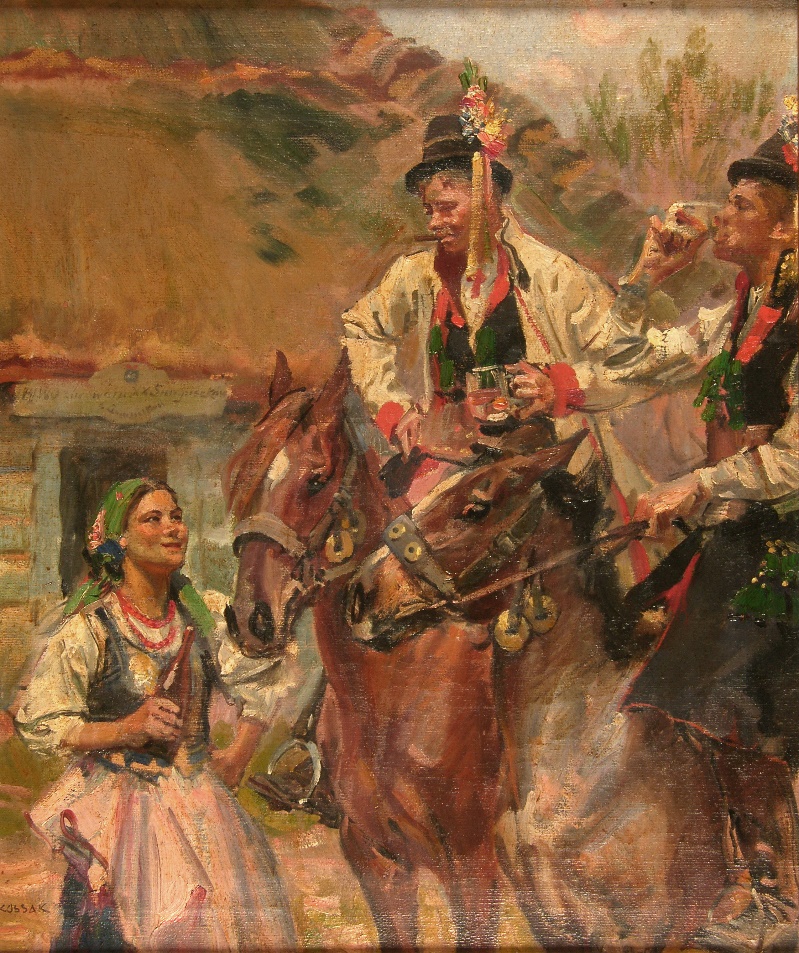 Tytuł: 			Przed karczmą - DrużbowieAutor: 			Wojciech KossakCzas powstania: 	ok. 1910 rokMiejsce powstania: 	PolskaTechnika: 			olej na płótnieW zbiorach: 		Muzeum KrakowaTo jest obraz olejny. Został namalowany na płótnie farbami zrobionymi z barwnika i oleju.Obraz namalował znany polski malarz, Wojciech Kossak. Wojciech Kossak malował pejzaże, ludzi, bitwy oraz konie.Obraz przedstawia wieś pod Krakowem.Na obrazie są dwaj mężczyźni siedzący na koniach.Mężczyźni to drużbowie, którzy pomagają w przygotowaniach do ślubu.Drużbowie ubrani są w ludowe stroje krakowskie. Na głowach mają ciemne kapelusze ozdobione kolorowymi wstążkami.Obok drużbów stoi młoda dziewczyna, również ubrana w strój krakowski.Jej strój składa się z białej bluzki, ciemnego gorsetu, czyli kamizelki, spódnicy w kwiaty oraz zapaski, czyli białego fartuszka. Na głowie ma zawiązaną zieloną chustkę w kwiaty. Na szyi ma czerwone korale.Strój krakowski nosili kiedyś ludzie mieszkający na  wsiach po Krakowem.Dziewczyna trzyma w ręce butelkę. Roześmiani drużbowie piją piwo ze szklanych kufli.Za dziewczyną i drużbami widać drewnianą karczmę.Karczma to budynek, w którym kiedyś można było zjeść, napić się i potańczyć.Autorzy tekstów: Ewelina Radecka, Anna Jeżowska-SiwekKorekta tekstów: Katarzyna Bury, Elżbieta Lang i Witold Turdza. Teksty napisano w Muzeum Krakowa w 2021 roku.Ten tekst dofinansowano ze środków Ministra Kultury, Dziedzictwa Narodowego i Sportu pochodzących z Funduszu Promocji Kultury.Minister przekazał Muzeum Krakowa pieniądze, żeby zapłacić autorom tekstu.